令和５年1０月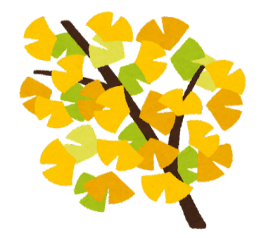 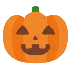 事務所ニュース[№286]   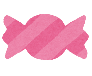 　　　「年収の壁」対策　　　　　　　　　―政府発表　10月から導入―　　　　　　　　　　　　　　　　　　　　　　　　　　　　2023.9.25　宮日新聞掲載最低賃金改正の注意―R5.10.6改正―10月6日853円から897円へ44円アップします実務上は10月1日～5日　853円　10月6日以降897円で計算する必要があります。月給制の場合、特に注意が必要です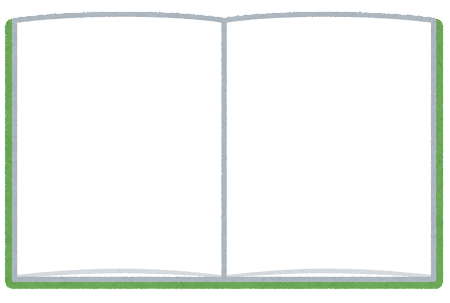 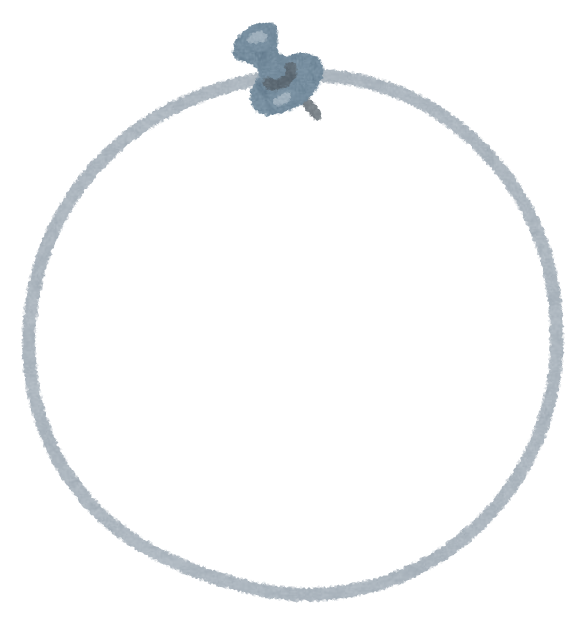 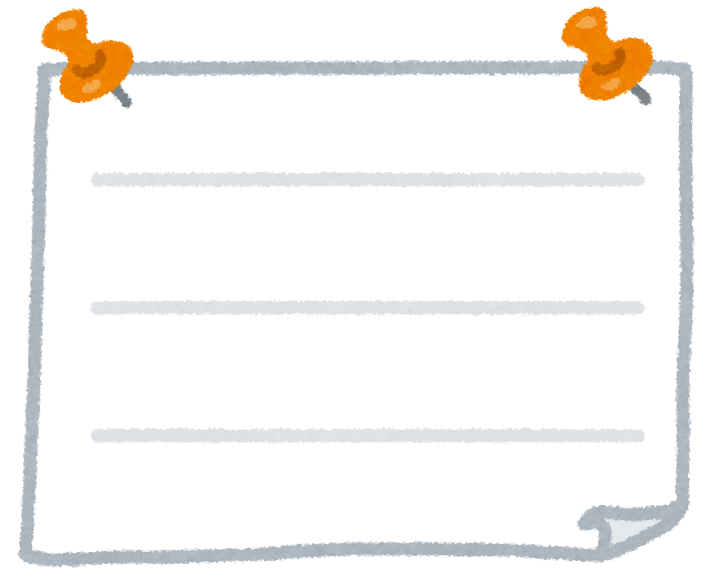 社会保険労務士法人オフィスＣＯＡ・中小企業労働保険協会・外国人登録支援機関TEL 0985-25-1200  　FAX 0985-25-2378E-mail：oosaki@bronze.ocn.ne.jp    ✱　　HP：https://www.office-coa.net現　　状対　　策１３０万円の壁従業員100人以下の企業で社会保険料負担が発生連続２年までは扶養内にとどまれるようにする１０６万円の壁従業員101人以上の企業で社会保険料負担が発生保険料を肩代わりした企業に、１人最大５０万円の補助金を出す１０３万円の壁一部の企業で、配偶者手当を支給せず見直しの手順などを示した資料を作成、公表する